Osnovna škola Josipa Broza   				Šk. god. 2023./2024.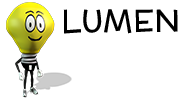 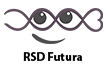 RADIONICE TIJEKOM PROLJETNOG ODMORA UČENIKA suglasnost roditeljaNa inicijativu RSD Futura i Krapinsko- zagorske županije, tijekom proljetnog odmora učenika u školama diljem Županije organiziraju se radionice za darovite, talentirane i motivirane učenike. Ukoliko Vaše dijete želi sudjelovati na nekoj od radionica koje će se održati u našoj školi, molimo za pisanu suglasnost. Potpisivanjem suglasnosti potvrđujete dolazak djeteta na radionicu/e i dajete suglasnost da fotografije Vašeg djeteta nastale tijekom radionice budu objavljene na mrežnoj stranici škole i stranici za podršku darovitoj djeci KZŽ  www.lumen.kzz.hr  MOJE DIJETE ĆE SUDJELOVATI (zaokružite redni broj radionice/a):Ime i prezime djeteta:              	       Razred:               Potpis roditelja:____________________________        ___________       ____________________________________________________, _____________              (mjesto) 		      (datum)       Datum i dan održavanja:Tema radionice:Vrijeme održavanja:Za učenike (razredi): Voditelj/i radionice:1.3.4.2024.Logo 9:00 – 10:305.-8.razredNenad Sušec2.3.4.2024. Taktilna- eko slikovnica 9:00 – 10:303.-5.razredMarina Sušec3.5.4.2024. Istraži, eksperimentiraj, otkrij! 10:30 -12:002. -4. razreda Martina Blažičko Vuković